Protokół Nr 177/21z posiedzenia Zarządu Powiatu Jarocińskiegow dniu 19 października 2021 r. Termin posiedzenia Zarządu na dzień 19 października 2021 r. został ustalony przez p. Starostę. W obradach wzięło udział dwóch Członków Zarządu zgodnie z listą obecności. Nieobecny p. Mariusz Stolecki. W posiedzeniu uczestniczyli także:Jacek Jędrzejak – Skarbnik Powiatu,Ireneusz Lamprecht – Sekretarz Powiatu.Starosta p. Lidia Czechak rozpoczęła posiedzenie, witając wszystkich przybyłych. Ad. pkt. 2Starosta, przedłożyła do zatwierdzenia porządek obrad i zapytał, czy ktoś chce wnieść do niego uwagi. Zarząd w składzie Starosta, Wicestarosta jednogłośnie, bez uwag zatwierdził przedłożony porządek obrad. Posiedzenie Zarządu przebiegło zgodnie z następującym porządkiem:Otwarcie posiedzenia.Przyjęcie proponowanego porządku obrad.Przyjęcie protokołu nr 176/21 z posiedzenia Zarządu w dniu 18 października 2021 r.Rozpatrzenie pisma Komendy Powiatowej Państwowej Straży Pożarnej w Jarocinie 
nr PF.0332.4.10.4.2021 w sprawie zmian w planie finansowym na 2021 r.Rozpatrzenie pisma Referatu Komunikacji i Dróg nr A-KD.3026.13.2021.SA w sprawie zmian w planie finansowym na 2021 r.Rozpatrzenie pisma Zespołu Szkół Ponadpodstawowych nr 1 w Jarocinie nr ZSP1-3121.27.2021.GK w sprawie zmian w planie finansowym na 2021 r.Rozpatrzenie pisma Zespołu Szkół Ponadpodstawowych nr 1 w Jarocinie nr ZSP1-3121.26.2021.GK w sprawie zmian w planie finansowym na 2021 r.Rozpatrzenie pisma Zespołu Szkół Specjalnych w Jarocinie nr ZSS.3101.9.2021 w sprawie zmian w planie finansowym na 2021 r.Rozpatrzenie pisma Liceum Ogólnokształcącego nr 1 w Jarocinie nr LO Nr 1.3110.6.2021 w sprawie zmian w planie finansowym na 2021 r.Rozpatrzenie pisma Domu Pomocy Społecznej w Kotlinie nr DK.311.51.2021.KB w sprawie zmian w planie finansowym na 2021 r.Rozpatrzenie pisma Domu Pomocy Społecznej w Kotlinie nr DK.311.52.2021.KB w sprawie wyrażenia zgody na wypłatę nagród.Rozpatrzenie pisma Powiatowego Urzędu Pracy w Jarocinie nr FK.0320.56.2021 w sprawie zmian w planie finansowym na 2021 r.Rozpatrzenie pisma Powiatowego Urzędu Pracy w Jarocinie nr FK.0320.57.2021 w sprawie zmian w planie finansowym na 2021 r.Rozpatrzenie pisma Powiatowego Urzędu Pracy w Jarocinie nr FK.0320.59.2021 w sprawie zmian w planie finansowym na 2021 r.Rozpatrzenie pisma Poradni Psychologiczno - Pedagogicznej w Jarocinie nr PPP.330.41.2021 w sprawie zmian w planie finansowym na 2021 r.Rozpatrzenie pisma Zespołu Szkół Przyrodniczo - Biznesowych w Tarcach nr ZSP-B.302.12.2021.KD w sprawie zmian w planie finansowym na 2021 r.Rozpatrzenie pisma Powiatowego Centrum Pomocy Rodzinie w Jarocinie nr FN.3011.22.2021.BK w sprawie zmian w planie finansowym na 2021 r.Rozpatrzenie pisma Wydziału Geodezji i Gospodarki Nieruchomościami nr GGN-KGN.6845.43.2021.RP w sprawie wyrażenia zgody na instalację pieca.Rozpatrzenie pisma Wydziału Geodezji i Gospodarki Nieruchomościami nr GGN-KGN.3026.3.2021.KK1 w sprawie zmian w planie finansowym na 2021 r.Rozpatrzenie pisma Referatu Organizacyjnego, Zamówień Publicznych i Inwestycji nr A-OZPI.3026.36.2021 w sprawie zmian w planie finansowym na 2021 r.Zatwierdzenie protokołu Państwowego Powiatowego Inspektora Sanitarnego w Jarocinie dotyczącego kontroli w Zespole Szkół Specjalnych w Jarocinie.Pobrane zaliczki z organu na potrzebę realizacji projektów - stan na 30.09.2021.Roczna planowana na 2022 rok kwota dochodów.Zbiorcze zestawienie przewidywanego wykonania planu wynagrodzeń w placówkach oświatowych w 2021 r. - stan na dzień 30.09.2021 r.Prace nad projektem budżetu powiatu na 2022 rok. - część 5.Rozpatrzenie projektu uchwały Zarządu Powiatu Jarocińskiego w sprawie ogłoszenia otwartego konkursie ofert na powierzenie zadania publicznego z zakresu udzielania nieodpłatnej pomocy prawnej lub świadczenia nieodpłatnego poradnictwa obywatelskiego oraz edukacji prawnej na terenie powiatu jarocińskiego w 2021 r.Rozpatrzenie projektu uchwały Zarządu Powiatu Jarocińskiego w sprawie rozwiązania za porozumieniem stron umowy najmu lokalu użytkowego nr 5 usytuowanego w budynku stanowiącym własność Powiatu Jarocińskiego położonym w Jarocinie przy ul. Kościuszki 16.Rozpatrzenie projektu uchwały Zarządu Powiatu Jarocińskiego w sprawie powołania komisji ds. odbioru zadania pn. "Doposażenie Szpitala powiatowego w Jarocinie Sp. z o.o."Rozpatrzenie projektu uchwały Zarządu Powiatu Jarocińskiego w sprawie wyrażenia zgody trwałemu zarządcy na zawarcie umowy najmu obiektu sportowego w budynku położonym przy ul. T. Kościuszki 31 w Jarocinie.Rozpatrzenie projektu uchwały Zarządu Powiatu Jarocińskiego w sprawie wyrażenia zgody trwałemu zarządcy na zawarcie umowy najmu sali aerobiku w budynku położonym przy ul. Franciszkańskiej 2 w Jarocinie.Zatwierdzenie projektu uchwały Rady Powiatu Jarocińskiego w sprawie wyrażenia zgody na oddanie w najem w trybie bezprzetargowym lokalu użytkowego.Zatwierdzenie projektu uchwały Rady Powiatu Jarocińskiego w sprawie wyrażenia zgody na sprzedaż nieruchomości zabudowanej położonej w Jarocinie przy ul. Kościuszki 16 stanowiącej własność Powiatu Jarocińskiego.Zatwierdzenie projektu uchwały Rady Powiatu Jarocińskiego w sprawie wyrażenia zgody na sprzedaż nieruchomości zabudowanej położonej w miejscowości Poręba 32 w obrębie Łowęcice stanowiącej własność Powiatu JarocińskiegoSprawy pozostałe.Ad. pkt. 3Starosta przedłożyła do przyjęcia protokół nr 176/21 z posiedzenia Zarządu w dniu 
18 października 2021 r. Zapytała, czy któryś z Członków Zarządu wnosi do niego zastrzeżenia lub uwagi?Zarząd nie wniósł uwag do protokołu. Jednogłośnie Zarząd w składzie Starosta, Wicestarosta zatwierdził jego treść.Ad. pkt. 4Zarząd w składzie Starosta, Wicestarosta rozpatrzył pismo Komendy Powiatowej Państwowej Straży Pożarnej w Jarocinie nr PF.0332.4.10.4.2021 w sprawie zmian 
w planie finansowym na 2021 r. Pismo stanowi załącznik nr 1 do protokołu.Komendant zwrócił się o zmiany w planie finansowym na 2021 r. pomiędzy paragrafami.Zarząd jednogłośnie w składzie Starosta, Wicestarosta wyraził zgodę na zmiany.Ad. pkt. 5Zarząd w składzie Starosta, Wicestarosta rozpatrzył pismo Referatu Komunikacji i Dróg 
nr A-KD.3026.13.2021.SA w sprawie zmian w planie finansowym na 2021 r. Pismo stanowi załącznik nr 2 do protokołu.Referat zwrócił się o zmiany w planie finansowym na 2021 r. pomiędzy paragrafami.Zarząd jednogłośnie w składzie Starosta, Wicestarosta wyraził zgodę na zmiany.Ad. pkt. 6Zarząd w składzie Starosta, Wicestarosta rozpatrzył pismo Zespołu Szkół Ponadpodstawowych nr 1 w Jarocinie nr ZSP1-3121.27.2021.GK w sprawie zmian w planie finansowym na 2021 r. Pismo stanowi załącznik nr 3 do protokołu.W związku z podwyżką cen za paliwo gazowe szkoła zwróciła się z prośbą o przesunięcia pomiędzy paragrafami, Środki, które posiadają na ogrzewanie na tą chwilę nie będą wystarczające do końca roku.Zarząd jednogłośnie w składzie Starosta, Wicestarosta wyraził zgodę na zmiany.Ad. pkt. 7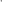 Zarząd w składzie Starosta, Wicestarosta rozpatrzył pismo Zespołu Szkół Ponadpodstawowych nr 1 w Jarocinie nr ZSP1-3121.26.2021.GK w sprawie zmian w planie finansowym na 2021 r. Pismo stanowi załącznik nr 4 do protokołu.W związku z przyznanymi nagrodami Starosty Powiatu Jarocińskiego dla dwóch nauczycieli szkoły zwrócili się o zwiększenie pozycji budżetu.Zarząd jednogłośnie w składzie Starosta, Wicestarosta wyraził zgodę na zmiany.Ad. pkt. 8Starosta przedłożyła do rozpatrzenia pismo Zespołu Szkół Specjalnych w Jarocinie 
nr ZSS.3101.9.2021 w sprawie zmian w planie finansowym na 2021 r. Pismo stanowi załącznik nr 5 do protokołu.Zwiększenie planu finansowego dotyczy wypłaty Nagrody Starosty Powiatu Jarocińskiego 
z okazji Dnia Edukacji Narodowej.Zarząd jednogłośnie w składzie Starosta, Wicestarosta wyraził zgodę na zmiany.Ad. pkt. 9Starosta przedłożyła do rozpatrzenia pismo Liceum Ogólnokształcącego nr 1 w Jarocinie nr LO Nr 1.3110.6.2021 w sprawie zmian w planie finansowym na 2021 r. Pismo stanowi załącznik nr 6 do protokołu.Zwiększenie planu finansowego dotyczy wypłaty Nagrody Starosty Powiatu Jarocińskiego z okazji Dnia Edukacji Narodowej.Zarząd jednogłośnie w składzie Starosta, Wicestarosta wyraził zgodę na zmiany.Ad. pkt. 10Starosta przedłożyła do rozpatrzenia pismo Domu Pomocy Społecznej w Kotlinie 
nr DK.311.51.2021.KB w sprawie zmian w planie finansowym na 2021 r. Pismo stanowi załącznik nr 7 do protokołu.Dyrektor zwrócił się o zmiany w planie finansowym na 2021 r. pomiędzy paragrafami.Zarząd jednogłośnie w składzie Starosta, Wicestarosta wyraził zgodę na zmiany.Ad. pkt. 11Starosta przedłożyła do rozpatrzenia pismo Domu Pomocy Społecznej w Kotlinie 
nr DK.311.52.2021.KB w sprawie wyrażenia zgody na wypłatę nagród. Pismo stanowi załącznik nr 8 do protokołu.Dyrektor Domu Pomocy Społecznej im. Marii Kaczyńskiej w Kotlinie, w związku 
z zbliżającym się Dniem Pracownika Socjalnego, zwrócił się do Zarządu o wyrażenie zgody na wypłatę nagród pracownikom DPS.  Zarząd jednogłośnie w składzie Starosta, Wicestarosta wyraził zgodę na wypłatę nagród, jednocześnie zobowiązuje kierownika jednostki do gospodarnego wydatkowania środków tak, aby do końca roku budżetowego nie zabrakło jednostce planu finansowego.Ad. pkt. 12Starosta przedłożyła do rozpatrzenia pismo Powiatowego Urzędu Pracy w Jarocinie 
nr FK.0320.56.2021 w sprawie zmian w planie finansowym na 2021 r. Pismo stanowi załącznik nr 9 do protokołu.Zarząd jednogłośnie w składzie Starosta, Wicestarosta wyraził zgodę na zwiększenie planu wydatków PUP z przeznaczeniem na zakup regału. Podjęto decyzję, ze plan zostanie sfinansowany z ponadplanowych dochodów z opłat pochodzących za zatrudnianie cudzoziemców. Ad. pkt. 13Starosta przedłożyła do rozpatrzenia wniosek Powiatowego Urzędu Pracy w Jarocinie 
nr FK.0320.57.2021 w sprawie zmian w planie finansowym na 2021 r. Pismo stanowi załącznik nr 10 do protokołu.Zarząd jednogłośnie w składzie Starosta, Wicestarosta zaakceptował zaproponowaną nazwę zadania, zmianę klasyfikacji wydatków z bieżącego na majątkowe (zakup regałów).Ad. pkt. 14Zarząd jednogłośnie w składzie Starosta, Wicestarosta rozpatrzył pismo Powiatowego Urzędu Pracy w Jarocinie nr FK.0320.59.2021 w sprawie zmian w planie finansowym na 2021 r. Pismo stanowi załącznik nr 11 do protokołu.Z uwagi na znaczny wzrost cen stali producent podniósł cenę zakupu regałów, które planujemy nabyć, w związku z tym Powiatowy Urząd Pracy w Jarocinie zwrócił się o z prośbą 
o przeniesienie brakującej kwoty 1 146 zł z § 4210 na § 6060.Zarząd jednogłośnie w składzie Starosta, Wicestarosta wyraził zgodę na zmiany.Ad. pkt. 15Starosta przedłożyła do rozpatrzenia pismo Poradni Psychologiczno - Pedagogicznej 
w Jarocinie nr PPP.330.41.2021 w sprawie zmian w planie finansowym na 2021 r. 
Pismo stanowi załącznik nr 12 do protokołu.Zwiększenie planu finansowego dotyczy wypłaty Nagród Starosty Powiatu Jarocińskiego 
z okazji Dnia Edukacji Narodowej.Zarząd jednogłośnie w składzie Starosta, Wicestarosta wyraził zgodę na zmiany.Ad. pkt. 16Starosta przedłożyła do rozpatrzenia pismo Zespołu Szkół Przyrodniczo - Biznesowych 
w Tarcach nr ZSP-B.302.12.2021.KD w sprawie zmian w planie finansowym na 2021 r. Pismo stanowi załącznik nr 13 do protokołu.Zwiększenie w Rozdz. 80115 Technika 4010 Wynagrodzenia osobowe pracowników — dotyczy wypłaty nagrody jubileuszowej za 40 lat pracy pracownika obsługi.Zarząd jednogłośnie w składzie Starosta, Wicestarosta wyraził zgodę na zmiany w ramach budżetu szkoły.Ad. pkt. 17Zarząd jednogłośnie w składzie Starosta, Wicestarosta rozpatrzył pismo Powiatowego Centrum Pomocy Rodzinie w Jarocinie nr FN.3011.22.2021.BK w sprawie zmian w planie finansowym na 2021 r. Pismo stanowi załącznik nr 14 do protokołu.Dyrektor zwrócił się o zmiany w planie finansowym na 2021 r. pomiędzy paragrafami. Zarząd jednogłośnie w składzie Starosta, Wicestarosta wyraził zgodę na zmiany.Ad. pkt. 18Zarząd jednogłośnie w składzie Starosta, Wicestarosta rozpatrzył pismo Wydziału Geodezji i Gospodarki Nieruchomościami nr GGN-KGN.6845.43.2021.RP w sprawie wyrażenia zgody na instalację pieca. Pismo stanowi załącznik nr 15 do protokołu.Najemcy zwrócili się z prośbą o wyrażenie zgody na instalację pieca elektrycznego lub olejowego w zajmowanych lokalach.W ocenie Wydziału należy najpierw uzyskać opinię Wojewódzkiego Konserwatora Zabytków z uwagi, że przedmiotowe lokale znajdują się w budynku wpisanym do rejestru zabytków.Ad. pkt. 19Starosta przedłożyła do rozpatrzenia pismo Wydziału Geodezji i Gospodarki Nieruchomościami nr GGN-KGN.3026.3.2021.KK1 w sprawie zmian w planie finansowym na 2021 r. Pismo stanowi załącznik nr 16 do protokołu.Uzasadnienie zmian:Po zwiększeniu:§ 4300 - zakup usług pozostałych - środki finansowe zostaną przeznaczone na utrzymanie nieruchomości stanowiących własność Powiatu Jarocińskiego i regulowanie stanów7 prawnych nieruchomości§ 4270 - zakup usług remontowych - środki finansowe zostaną przeznaczone na wymianę grzejnika na nieruchomości stanowiącej własność Powiatu Jarocińskiego przy ul. Kościuszki 16§ 4390 - zakup usług obejmujących wykonanie ekspertyz, analiz i opinii - środki finansowa zostaną przeznaczone na wykonanie operatu szacunkowego przeznaczonego do sprzedaży7 (ul. Zaciszna) oraz na potwierdzenie aktualności operatu szacunkowego dotyczącego działki 
nr 402, położonego w Górze „Dom Dziecka”.Zarząd jednogłośnie w składzie Starosta, Wicestarosta wyraził zgodę na zmiany.Ad. pkt. 20Starosta przedłożyła do rozpatrzenia pismo Referatu Organizacyjnego, Zamówień Publicznych i Inwestycji nr A-OZPI.3026.36.2021 w sprawie zmian w planie finansowym na 2021 r. Pismo stanowi załącznik nr 17 do protokołu.W związku ze zwiększeniem planu dotacji celowych na 2021 rok w dziale 700, rozdziale 70005, paragraf 2110, pismem Wojewody Wielkopolskiego z dnia 14 października 2021 roku, 
Nr FB-1.3111.348.2021.14 o kwotę: 136.449,00 zł na zadania dotyczące gospodarki nieruchomościami Skarbu Państwa w części obsługi administracyjnej, Wydział Administracyjno-Inwestycyjny Referat Organizacyjny, Zamówień Publicznych i Inwestycji prosi o rozdzielenie środków.Zarząd jednogłośnie w składzie Starosta, Wicestarosta wyraził zgodę na zmiany.Ad. pkt. 21Zarząd jednogłośnie w składzie Starosta, Wicestarosta zatwierdził protokół Państwowego Powiatowego Inspektora Sanitarnego w Jarocinie dotyczący kontroli w Zespole Szkół Specjalnych w Jarocinie. Pismo stanowi załącznik nr 18 do protokołu.W protokole z kontroli nie było zastrzeżeń.Ad. pkt. 22Zarząd w składzie Starosta, Wicestarosta zapoznał się z pobranymi zaliczkami z organu na potrzebę realizacji projektów - stan na 30.09.2021.  Pismo stanowi załącznik nr 19 do protokołu.Ad. pkt. 23Zarząd w składzie Starosta, Wicestarosta zapoznał się z wytycznymi Ministerstwa Finansów Funduszy i Polityki Regionalnej dotyczącymi rocznej planowanej na 2022 rok kwocie dochodów. Pismo stanowi załącznik nr 20 do protokołu.Ad. pkt. 24Zarząd w składzie Starosta, Wicestarosta zapoznał się ze zbiorczym zestawieniem przewidywanego wykonania planu wynagrodzeń w placówkach oświatowych w 2021 r. - stan na dzień 30.09.2021 r. Pismo stanowi załącznik nr 21 do protokołu. Wg stanu na 30.09.2021 r. placówki oświatowe łącznie wykazują braki w kwocie ponad -300 tys. złPrzyrost braków wynika z 2 powodów: 1. szkoły wprowadziły koszty wg arkuszy za okres 09-12/2021 = wzrost kosztów, 2. szkołom wykazującym nadwyżki zmniejszono plan na wynagrodzenia, który został przeznaczony na sfinansowanie dotacji dla szkół niepublicznych = zmniejszenie planuObecnie braki wykazuje jedynie szkoła ZSP nr 2. Za wrzesień przyrost braków wyniósł ponad 9 tys. zł. Szkoła nie udzieliła wyjaśnień.Obecnie narastająco wykazują już braki na ponad 426 tys. zł.Pozostałe jednostki narastająco wykazują nadwyżki.We wrześniu niedofinansowanie oświaty zwiększyło się o blisko 178 tys. zł i obecnie wynosi ponad - 2,026 min zł. Ad. pkt. 25Prace nad projektem budżetu powiatu na 2022 rok. - część 5. Pismo stanowi załącznik nr 22 do protokołu.Dochody powiatu z CITWg wartości otrzymanych z Ministerstwa Finansów, Funduszy i Polityki Regionalnej 775.925 Do WPF w latach 2023 - 2030 wg ustaleń:Dochody powiatu z PITWg wartości otrzymanych z Ministerstwa Finansów, Funduszy i Polityki Regionalnej 16.443.457W ostatnich latach wykonanie pit przedstawiało się następująco:Do WPF w latach 2023 - 2030 +2,5% wzrostu rocznie.Dochody powiatu z subwencjiWg wartości otrzymanych z Ministerstwa Finansów, Funduszy i Polityki Regionalnej:Subwencja wyrównawcza 4 579 485;Subwencja równoważąca 1 687 252Subwencja oświatowa 41119 192W kolejnych latach prognozy WPF +2% wzrostu corocznie.Dotacje na pożytek i wolontariatZgodnie z wartościami określonymi w projekcie uchwały Rady Powiatu jarocińskiego oddanym dokonsultacji oraz z obowiązującym WPFWartości w rozdz. 75515 i 85203 zostaną dostosowane do ostatecznych wartości dotacji otrzymanych z budżetu Wojewody Wlkp.5. Dotacje dla szkół niepublicznychPropozycja - wg planu z września 2021 r.Promocja powiatuWniosek wydziału 175 tys. złWykonanie za 2020 r. wyniosło 147.495,64 zł (w tym 1 Powiatowy Festiwal Lokalnych Smaków i Rękodzieła 20.723,44 zł)Odsetki - obsługa długuWg WPF 378.416,97 zł; kolejne lata wg wartości z obowiązującego WPFPrzychodyKredyt długoterminowy 1,5 min zł (§ 952) oraz spłata pożyczki od spółki 150 000 zł (§ 951)RozchodyWykup obligacji 800.000 (§982) oraz spłata kredytów 1,920.000 (§ 992)10. Wydatki bieżące na utrzymanie dróg powiatowychPropozycja - wg wniosku referatuAd. pkt. 26Starosta przedłożyła do rozpatrzenia projekt uchwały Zarządu Powiatu Jarocińskiego 
w sprawie ogłoszenia otwartego konkursie ofert na powierzenie zadania publicznego z zakresu udzielania nieodpłatnej pomocy prawnej lub świadczenia nieodpłatnego poradnictwa obywatelskiego oraz edukacji prawnej na terenie powiatu jarocińskiego w 2021 r. Projekt uchwały stanowi załącznik nr 23 do protokołu.Zarząd jednogłośnie w składzie Starosta, Wicestarosta podjął uchwałę.Ad. pkt. 27Starosta przedłożyła do rozpatrzenia projekt uchwały Zarządu Powiatu Jarocińskiego 
w sprawie rozwiązania za porozumieniem stron umowy najmu lokalu użytkowego nr 5 usytuowanego w budynku stanowiącym własność Powiatu Jarocińskiego położonym w Jarocinie przy ul. Kościuszki 16. Projekt uchwały stanowi załącznik nr 24 do protokołu.Zarząd jednogłośnie w składzie Starosta, Wicestarosta podjął uchwałę.Ad. pkt. 28Starosta przedłożyła do rozpatrzenia projekt uchwały Zarządu Powiatu Jarocińskiego 
w sprawie powołania komisji ds. odbioru zadania pn. "Doposażenie Szpitala powiatowego w Jarocinie Sp. z o.o." Projekt uchwały stanowi załącznik nr 25 do protokołu.Zarząd jednogłośnie w składzie Starosta, Wicestarosta podjął uchwałę.Ad. pkt. 29Starosta przedłożyła do rozpatrzenia projekt uchwały Zarządu Powiatu Jarocińskiego 
w sprawie wyrażenia zgody trwałemu zarządcy na zawarcie umowy najmu obiektu sportowego w budynku położonym przy ul. T. Kościuszki 31 w Jarocinie. Projekt uchwały stanowi załącznik nr 26 do protokołu.Zarząd jednogłośnie w składzie Starosta, Wicestarosta podjął uchwałę.Ad. pkt. 30Starosta przedłożyła do rozpatrzenia projekt uchwały Zarządu Powiatu Jarocińskiego 
w sprawie wyrażenia zgody trwałemu zarządcy na zawarcie umowy najmu sali aerobiku w budynku położonym przy ul. Franciszkańskiej 2 w Jarocinie. Projekt uchwały stanowi załącznik nr 27 do protokołu.Zarząd jednogłośnie w składzie Starosta, Wicestarosta podjął uchwałę.Ad. pkt. 31Zarząd jednogłośnie w składzie Starosta, Wicestarosta zatwierdził projekt uchwały Rady Powiatu Jarocińskiego w sprawie wyrażenia zgody na oddanie w najem w trybie bezprzetargowym lokalu użytkowego. Projekt uchwały stanowi załącznik nr 28 do protokołu.Ad. pkt. 32Zarząd jednogłośnie w składzie Starosta, Wicestarosta zatwierdził projekt uchwały Rady Powiatu Jarocińskiego w sprawie wyrażenia zgody na sprzedaż nieruchomości zabudowanej położonej w Jarocinie przy ul. Kościuszki 16 stanowiącej własność Powiatu Jarocińskiego. Projekt uchwały stanowi załącznik nr 29 do protokołu.
Ad. pkt. 33Zarząd jednogłośnie w składzie Starosta, Wicestarosta zatwierdził projekt uchwały Rady Powiatu Jarocińskiego w sprawie wyrażenia zgody na sprzedaż nieruchomości zabudowanej położonej w miejscowości Poręba 32 w obrębie Łowęcice stanowiącej własność Powiatu Jarocińskiego. Projekt uchwały stanowi załącznik nr 30 do protokołu.Ad.pkt.36Sprawy pozostałe.Starosta z uwagi na wyczerpanie porządku obrad zakończyła posiedzenie Zarządu 
i podziękował wszystkim za przybycie.Protokołowała Agnieszka PrzymusińskaCzłonkowie ZarząduL. Czechak - 	    Przew. Zarządu…………………...K. Szymkowiak - Członek Zarządu…………………M. Stolecki  – 	    Członek Zarządu…………………. 20232024202520262027202820292030875 925975 9251 075 9251 175 9251 275 9251 375 9251 475 9251 575 925+12,89%+11,42%+10,25%+9,29%+8,50%+7,84%+7,27%+6,78%2016201720182019202009/2021202211 731 13013 060 51914 773 80416 531 24616 905 45617 289 45416 443 457+9,98%+11,33%+13,12%+11,90%+2,26%+2,27%-4,89%Rozdz.NazwaPlan 09/2021Projekt 2022Zmiana85311Rehabilitacja zawodowa i społeczna osób niepełnosprawnych0,006 700,006 700,00%85149Programy polityki zdrowotnej3 200,003 200,000,00%92105Pozostałe zadania w zakresie kultury30 000,0070 000,00133,33%92605Zadania w zakresie kultury fizycznej57 700,0061 900,007,28%85412Kolonie i obozy (...)24 000,0034 000,0041,67%85203Ośrodki wsparcia1 119 422,381 113 286,14-0,55%75515Nieodpłatna pomoc prawna126 060,00126 060,000,00%85295Pozostała działalność3 000,003 000,000,00%Razem1 363 382,381415 146,14+3,80%Rozdz.NazwaPlan 09/2021Projekt 2022Zmiana80116Szkoły policealne456 795438 480-4,0180120Licea ogólnokształcące846 2391 042 560123,20%85417Szkolne schroniska młodzieżowe84 83093 531110,26%Razem1 387 8641 574 571113,45%ParagrafPrzeznaczeniePlan 09/2021Wykonanie 09/2021% wykonaniaProjekt 20224210Zakupy47 8201 749,303,66315004260Energia12 0003 351,0927,9312 0004270Remonty703 000298 084,0542,40735 0004300Usługi1 997 0001 148 037,3957,491 575 0004390Ekspertyzy7 0000,000,007 0004510Opłaty100025,002,501000Razem2 767 8201 451 246,8352,432 361 500